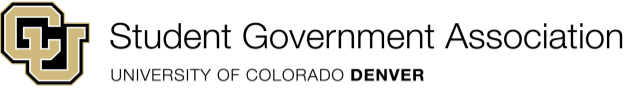 SENATE RESOLUTION 2023-2024-WHEREAS, the University of Colorado Denver Student Government Association (SGA) is committed to assisting student-led organizations with their needs, and; WHEREAS, the student organization, University of Colorado Denver Student Filmmaking Club, is petitioning the SGA’s Finance and Funding Committee with a request of $5,000.00 to fund the procurement of film equipment and production design materials, and; WHEREAS, given the dollar amount of this allocation request, the Finance and Funding Committee would like to consult the Senate on how it should proceed with the adjudication of this request, and; NOW THEREFORE BE IT RESOLVED, that the SGA Senate recommends to the Finance and Funding Committee to approve the full allocation total of $5000.00 for items stipulated in the request submitted by the University of Colorado Student Filmmaking Club for film equipment and production design materials.Ratified by the Senate: [Date of Ratification] Date Presented: January 26th, 2024 Recommendation to the Finance and Funding Committee on the University of Colorado Denver Student Filmmaking Club’s Allocation Request  Authorship: Sid Augustyn, Finance and Funding Committee, Chair ______________________________ ______________________________ Bria Combs, President Savannah Brooks, Vice President 